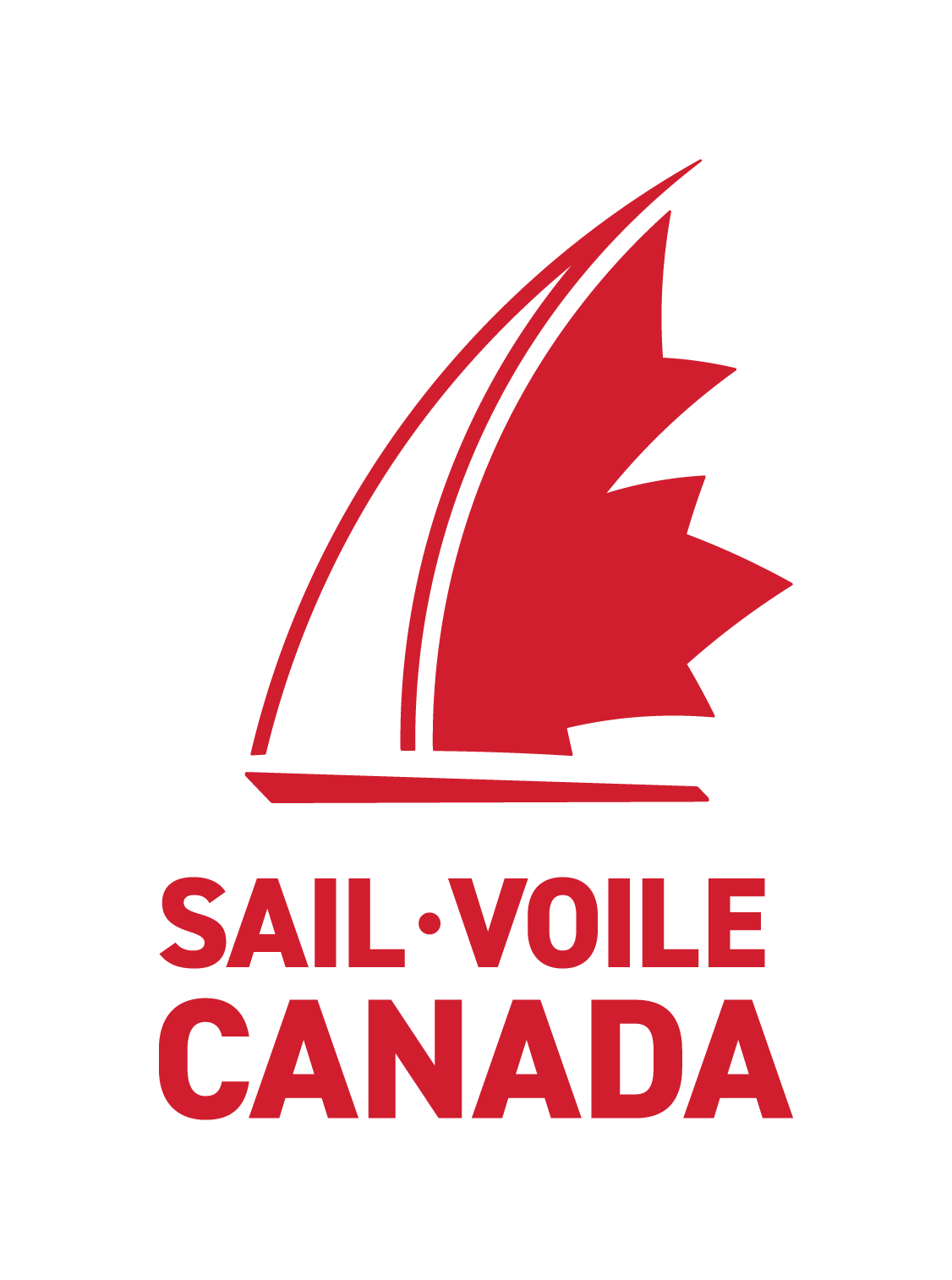 2023 Sail Canada Learning Facilitator ClinicCandidate ApplicationPlease submit your application along with a Sailing Resume to your Provincial Sailing Association (PSA). Please contact your PSA for additional application details.  PSA approved applications must be forwarded to Sail Canada for review.Please review the Sail Canada CANSail Learning Facilitator Eligibility Criteria prior to submitting your application. Preferred Clinic Location:   X  Ontario (Buffalo Canoe Club- April 19 - 23, 2023)                                                 (A minimum number of candidates will be required in order for each clinic to run)Name:  
Date of Birth (dd/mm/yy): Address:                             City:                            Province:                                 . Postal Code: Telephone (h):                                     	 E-mail:                              .CANSail#:                            NCCP#:____________	Instructor / Coach Certifications – Please list your Instructor/Coach certifications and details:Previous Teaching Experience – Please list your Instructing / Coaching Experience:Why do you want to become a Learning Facilitator?Previous IDP / CDP Experience (To be completed by re-certifying LFs / IEs only):Names of references who are knowledgeable of your instructing skills and character may be contacted.RELEASEI certify that the information herein is accurate.  I understand that by signing and submitting this form I give permission to Sail Canada to contact, in addition to the character references, any of the individuals, schools or clubs named above to verify the information provided.  I understand that I am responsible for my behaviour and liable for any damages to the property caused by me.          Signature						             DateYearCertificationLocation of Course (Province)Learning Facilitator / Instructor EvaluatorStatus (Complete / Incomplete)YearName & Address of school or clubLevel of Sail Canada Course taughtName of DirectorYearLevel of Course TaughtLocation of courseLF(s)/IE(s) you taught with NamePosition or Relationship to ApplicantPhone NumberEmail Address